OSNOVNA ŠKOLA MILANA LANGA Bregana, Langova 212. 5. 2022.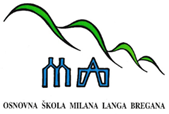 ŠKOLSKA  KUHINJA – MLIJEČNI OBROKza razdoblje od 16. do 19. 5. 2022. godinePonedjeljak:  knedle od lino ladeUtorak: 	    mini slanac + jogurtSrijeda:	    pohani pileći dinosauri + rizi biziČetvrtak: 	    sirni namaz + bananaJELOVNIK  ZA  UČENIKE U  PRODUŽENOM  BORAVKUza razdoblje od 16. do 19. 5. 2022. godinePonedjeljak: RUČAK: pileći rižoto + zelena salata + bananaUŽINA:   puter štangica + jogurtUtorak:RUČAK: varivo grašak s noklicama i puretinom + kolačUŽINA:   sendvičSrijeda:RUČAK: juneći paprikaš + široki rezanci + zelena salata + kruška UŽINA:   nutela na kruhu + mlijekoČetvrtak: RUČAK:  bistra juha + pileći zagrebački + krumpir + zelje salataUŽINA:    biskvit + mlijeko DOBAR TEK!